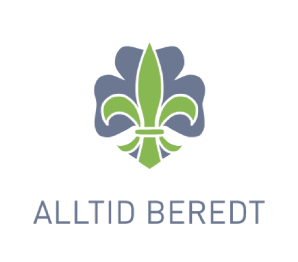 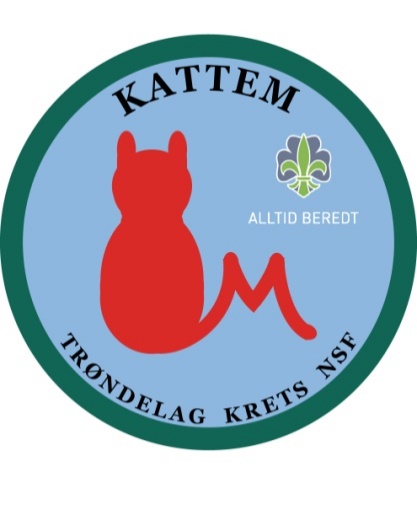 Innkalling til Gruppeting for Kattem speidergruppe03.10.2023Kl.19:00-20:30SkoghyggaDenne innkallingen er sendt ut til alle enhetsledere i Kattem Speidergruppe. Det er opp til dere at innkallingen når alle i gruppen.Alle som er 12 år, eller fyller 12 år i 2023, har stemmerett på gruppetinget.Saksliste1)Konstituering:1.1) Valg av Ordstyrer.1.2) Valg av referatskriver.1.3) Valg av 2 protokollunderskrivere.1.4) Godkjenning av innkalling og saksliste.2)Saker2.1) Vedta dato for neste års årsmøte2.2) Budsjett for 2023 (vedlegg kommer senere)  2.3) Sette dato for neste års dugnader2.4) Sette dato for planlegging av teminlister for årsplan 20242.5) Tur(er) 20242.6) Nytt digitalt skjema for utbetaling av utlegg og skal bil øke fra kr. 2,00 til 2,50? (Lars-Erik)2.7) Klatreutstyr og hjelmer (Aslak)2.8) Englandstur (Ann-Karoline)2.9) Nøkkelskap lageret (Geir-Tore)2.10) Bord og benk til turer, trenger et nytt sett (Britt)2.11) Fremtidens Kattem speidergruppe (Geir-Tore, Lars-Erik og Britt) 2.12) Lederkurs (Charlotte)2.13) Valgkomite (Britt) 3)Eventuelt